关于2016-2017年度第二学期期末考试期间番禺校区班车时刻表调整的通知学校各单位：2016—2017学年番禺校区全日制本科生第二学期期末考试安排于2017年7月3日-13日进行。为了保障番禺校区期末考试相关工作顺利开展，现对石牌校区往返番禺校区的教学班车时刻表作如下调整：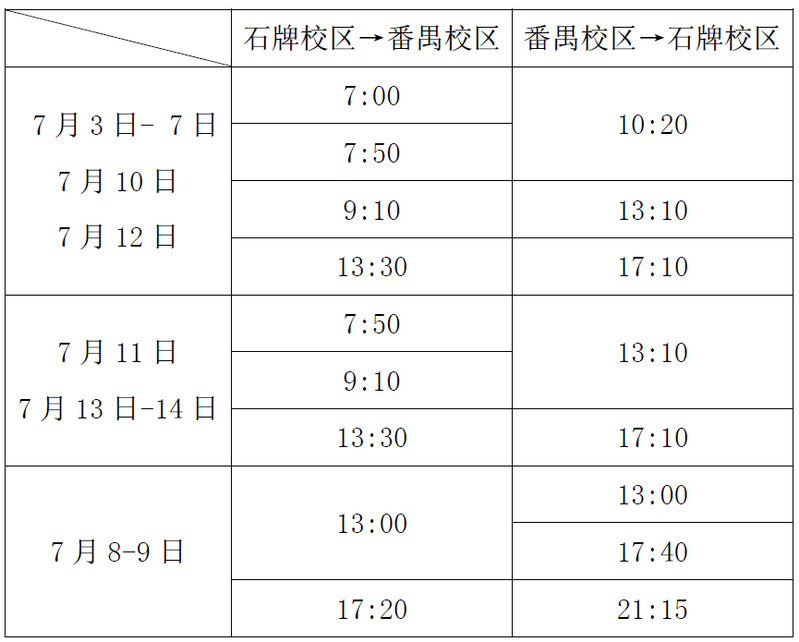 7月15日起教学班车停开。                                       番禺校区管理委员会2017年6月29日 （温馨提示：请带校园卡刷卡乘车）